POZDRAVLJENI PRI NAS ŠE VEDNO SNEŽI, ČE JE TUDI PRI VAS PODOBNO, VAM POŠILJAM ŠE NEKAJ IDEJ ZA PREŽIVLJANJE PROSTEGA ČASA NA SNEGU. IZ SNEGA LAHKO IZDELATE IGLU IN TEKMUJETE V ŠTAFETNIH IGRAH NA SMUČEH. IGRE MOGOČE VI IN VAŠI STARŠI ŽE POZNATE, KER SE UPORABLJAJO ZA PRILAGAJANJE NA SMUČARSKO OPREMO, PREDEN SE ZAČNEMO UČITI SMUČATI. V NADALJEVANJU VAM POŠILJAM NJIHOVE KRATKE OPISE.    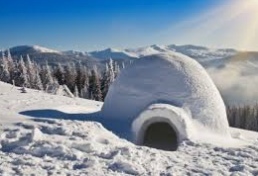 1. DRSENJE NA SMUČEH PO SOROČNEM ODRIVU S PALICAMI: NA NOGAH IMATE PRIPETE SMUČI IN V ROKAH PALICE. MOČNO SE ODRINETE S POMOČJO PALIC IN TEKMUJETE S STARŠI, BRATI ALI SESTRAMI, KDO BO DRSEL NA DALJŠI RAZDALJI.2. DRSENJE NA ENI SMUČKI PO SOROČNEM ODRIVU S PALICAMI: IGRA JE ZELO PODOBNA PRVI. RAZLIKUJE SE LE V TEM, DA IMATE TUKAJ PRIPETO SAMO ENO SMUČKO, DRUGO NOGO PA IMATE POKRČENO V ZRAKU. PONOVNO SE MOČNO ODRINETE S POMOČJO PALIC IN TEKMUJETE S STARŠI, BRATI ALI SESTRAMI, KDO BO DRSEL NA DALJŠI RAZDALJI NA ENI SMUČKI. IGRA JE NEKOLIKO TEŽJA OD PRVE, SAJ ZAHTEVA DOBRO RAVNOTEŽJE. 3. DRSENJE PO ENI SMUČKI IN ODRIVANJE Z DRUGO NOGO (PODOBNO KOT VOŽNJA S SKIROJEM): NAPREJ SI DOLOČITE TOČKO, DO KATERE BOSTE TEKMOVALI. NA ENO NOGO SI PRIPNETE SMUČKO, NA DRUGI IMATE OBUT SMUČARSKI ČEVELJ. NATO SE Z NOGO, NA KATERI IMATE SAMO SMUČARSKI ČEVELJ, POTISKATE NAPREJ IN DRSITE PO DRUGI NOGI NA DOLOČENI RAZDALJI (to si sami določite prej). ZA RAVNOTEŽJE IMATE LAHKO PALICO V PREDROČENJU (tako kot bi držali krmilo pri skiroju). PREDEN BOSTE ZAKLJUČILI Z IGRAMI NA SNEGU, NAREDITE ŠE KAKŠNO ZVEZDICO ALI ANGELČKA V SNEGU. POTEM PA HITRO NAZAJ V HIŠO NA TOPEL ČAJ, DA SE NE BOSTE PREHLADILI, SAJ BOSTE VERJETNO PO IGRAH MOKRI. GLEDE NA ZIMSKE RAZMERE ZUNAJ, VAM NA POVEZAVI POŠILJAM NALOGO (https://www.mladinska.com/_files/45420/Igrive%20naloge_5.pdf), NA KATERI MORATE POVEZATI SMUČARSKO OPREMO Z USTREZNIM ŠPORTOM IN GA POIMENOVATI. VERJAMEM, DA PRI POVEZOVANJU IN POIMENOVANJU ŠPORTOV NE BOSTE IMELI TEŽAV, SAJ SMO SE O ZIMSKIH ŠPORTIH POGOVARJALI JANUARJA.PRI PODALJŠANEM BIVANJU SMO SE IGRALI ASOCIATIVNO IGRO POZE: »FOTO, KLIK!«. PREDSTAVITE JO TUDI SVOJIM DOMAČIM. OPIS IGRE: IGRALCI HODIJO PROSTO PO PROSTORU. MENTOR PODA PREDLOG TAKO, DA DOLOČI: PROSTOR, ZGODOVINSKI DOGODEK, ZVRST, TIP DRUŽINE … IN ZAČNE ODŠTEVATI OD PET. V TEM ČASU SE MORAJO IGRALCI FORMIRATI V SLIKO, KI USTREZA NAVODILOM TAKO PO ŠTEVILU KOT PO TELESNIH POZAH. MENTOR ZAKLJUČI AKCIJE IGRALCEV Z BESEDAMI: »FOTO, KLIK!«, IGRALCI ZAMRZNEJO V SVOJIH POZAH, SE NASMEHNEJO V NAVIDEZNI FOTOAPARAT. SLIKE SO LAHKO RAZLIČNE: »MANEKEN«; »MARTIN KRPAN IN NJEGOVA KOBILICA«; »KOŠARKARSKO MOŠTVO«; »LETALO, KI PADA« ITD..ŽELIM VAM VELIKO ZABAVNIH TRENUTKOV NA SNEGU IN PRI IGRANJU RAZLIČNIH IGER. LEP POZDRAV                                                             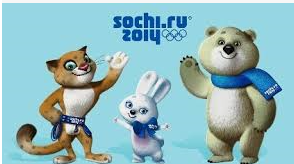 